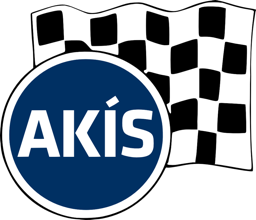 Áminning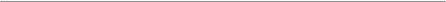 Frá KeppnisstjórnTil Ágúst HalldórssonSkjal 1Dagsetning 17.06.2022Klukkan 18:50ÁminningKeppnisstjórn afhendir Ágúst Halldórssyni áminningu vegna brot á reglu 3.3.6 í pitt. 3.3.6 Spól er stranglega bannað á pittsvæði.
Ef keppandi brýtur af sér aftur varðar það brottvísun úr keppni. Fyrir hönd dómnefndar Hanna Rún Ragnarsdóttir 
Formaður dómnefndar 